Pause, Prompt, Praise Process [Resource 3]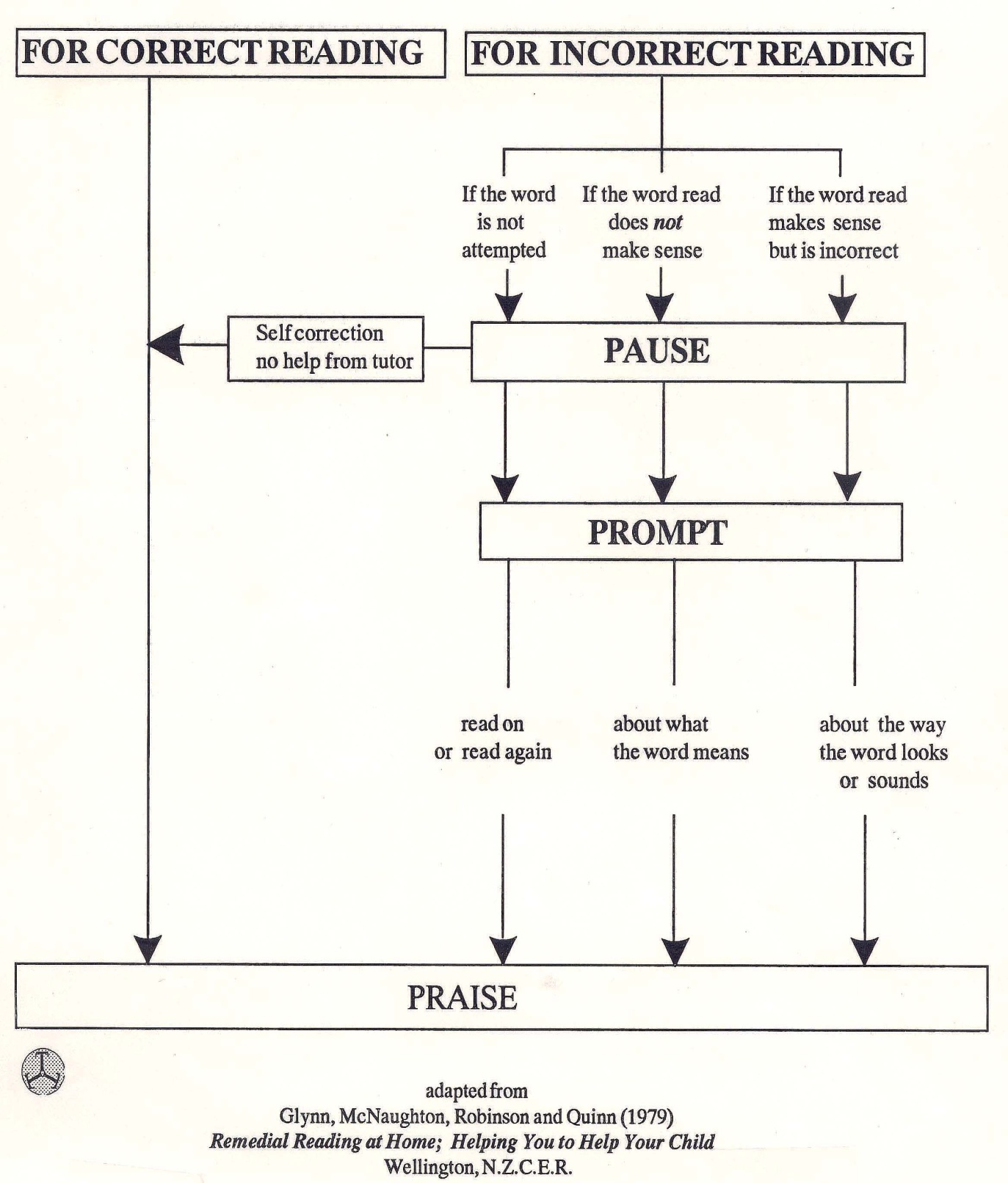 